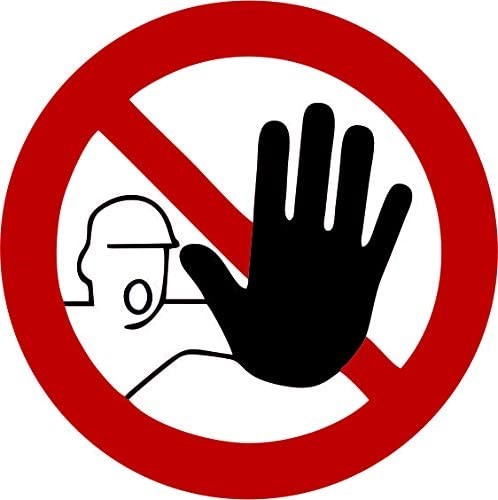 WICHTIGE INFORMATION ZUM CORONAVIRUS!Sehr geehrte Patientinnen und Patienten!Wir bitten Sie, Untersuchungen oder Behandlungen, die nicht dringend notwendig sind, telefonisch mit Ihrer Ärztin oder Ihrem Arzt auf einen späteren Zeitpunkt zu verschieben und die 

ORDINATION NUR NACH VORHERIGER TELEFONISCHER VORANMELDUNG ZU BETRETEN!Rezepte, Krankschreibungen und Antworten zu medizinischen Fragen bekommen Sie telefonisch oder per E-Mail zu den Öffnungszeiten der Ordination von Ihrer Ärztin oder Ihrem Arzt:
Tel:									
E-Mail:									 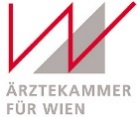 
Falls Sie befürchten, an Corona erkrankt zu sein, oder Kontakt mit einer/m möglicherweise Corona-Erkrankten hatten,gehen Sie bitte sofort nach Hause und rufen Sie dieTelefonnummer 1450 an!In Ordinationen in Wien werdenKEINE Corona-Tests durchgeführt!